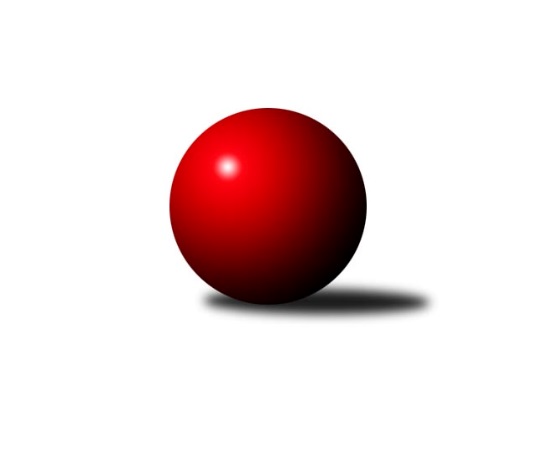 Č.21Ročník 2023/2024	4.6.2024 Severočeská divize 2023/2024Statistika 21. kolaTabulka družstev:		družstvo	záp	výh	rem	proh	skore	sety	průměr	body	plné	dorážka	chyby	1.	TJ Lokomotiva Liberec	21	17	0	4	110.0 : 58.0 	(153.5 : 98.5)	2580	34	1770	810	28.2	2.	TJ Kovostroj Děčín	21	15	0	6	108.0 : 60.0 	(138.5 : 113.5)	2609	30	1785	824	31.9	3.	TJ Bižuterie Jablonec n. N.	21	13	1	7	97.0 : 71.0 	(146.5 : 105.5)	2576	27	1776	799	36.2	4.	SK Šluknov	21	12	1	8	93.0 : 75.0 	(130.0 : 122.0)	2535	25	1749	786	32.6	5.	ASK Lovosice	21	11	3	7	91.0 : 77.0 	(133.0 : 119.0)	2560	25	1769	792	38.7	6.	TJ Jiskra Nový Bor	21	8	5	8	88.5 : 79.5 	(131.0 : 121.0)	2566	21	1763	803	41.2	7.	KO Česká Kamenice	21	9	2	10	85.0 : 83.0 	(123.5 : 128.5)	2525	20	1752	773	39.5	8.	TJ Lokomotiva Ústí n. L. B	21	6	4	11	75.0 : 93.0 	(112.0 : 140.0)	2527	16	1748	779	32	9.	TJ VTŽ Chomutov	21	8	0	13	67.0 : 101.0 	(109.0 : 143.0)	2495	16	1755	741	43.5	10.	SKK Bohušovice B	21	7	1	13	69.5 : 98.5 	(115.5 : 136.5)	2494	15	1732	762	41.1	11.	SK Skalice	21	6	1	14	70.0 : 98.0 	(117.5 : 134.5)	2508	13	1737	770	38.4	12.	TJ Lokomotiva Žatec	21	4	2	15	54.0 : 114.0 	(102.0 : 150.0)	2396	10	1700	696	54.3Tabulka doma:		družstvo	záp	výh	rem	proh	skore	sety	průměr	body	maximum	minimum	1.	TJ Lokomotiva Liberec	10	10	0	0	61.0 : 19.0 	(81.5 : 38.5)	2719	20	2754	2650	2.	SK Šluknov	10	9	0	1	55.5 : 24.5 	(74.0 : 46.0)	2522	18	2560	2485	3.	TJ Kovostroj Děčín	11	9	0	2	63.0 : 25.0 	(74.0 : 58.0)	2539	18	2597	2477	4.	TJ Bižuterie Jablonec n. N.	10	8	0	2	54.0 : 26.0 	(76.5 : 43.5)	2539	16	2625	2396	5.	TJ Jiskra Nový Bor	11	7	2	2	56.5 : 31.5 	(76.5 : 55.5)	2490	16	2604	2415	6.	KO Česká Kamenice	11	7	1	3	51.0 : 37.0 	(68.0 : 64.0)	2626	15	2723	2545	7.	ASK Lovosice	10	6	1	3	45.0 : 35.0 	(61.0 : 59.0)	2568	13	2737	2446	8.	TJ VTŽ Chomutov	10	6	0	4	41.0 : 39.0 	(59.0 : 61.0)	2657	12	2739	2580	9.	TJ Lokomotiva Ústí n. L. B	11	4	3	4	44.0 : 44.0 	(64.0 : 68.0)	2644	11	2724	2533	10.	SK Skalice	11	5	1	5	43.5 : 44.5 	(68.0 : 64.0)	2614	11	2722	2499	11.	TJ Lokomotiva Žatec	10	4	1	5	39.0 : 41.0 	(60.5 : 59.5)	2431	9	2477	2363	12.	SKK Bohušovice B	11	4	1	6	39.5 : 48.5 	(66.5 : 65.5)	2507	9	2553	2410Tabulka venku:		družstvo	záp	výh	rem	proh	skore	sety	průměr	body	maximum	minimum	1.	TJ Lokomotiva Liberec	11	7	0	4	49.0 : 39.0 	(72.0 : 60.0)	2566	14	2697	2447	2.	TJ Kovostroj Děčín	10	6	0	4	45.0 : 35.0 	(64.5 : 55.5)	2616	12	2898	2411	3.	ASK Lovosice	11	5	2	4	46.0 : 42.0 	(72.0 : 60.0)	2559	12	2777	2420	4.	TJ Bižuterie Jablonec n. N.	11	5	1	5	43.0 : 45.0 	(70.0 : 62.0)	2579	11	2725	2453	5.	SK Šluknov	11	3	1	7	37.5 : 50.5 	(56.0 : 76.0)	2536	7	2733	2283	6.	SKK Bohušovice B	10	3	0	7	30.0 : 50.0 	(49.0 : 71.0)	2498	6	2608	2413	7.	KO Česká Kamenice	10	2	1	7	34.0 : 46.0 	(55.5 : 64.5)	2514	5	2649	2410	8.	TJ Jiskra Nový Bor	10	1	3	6	32.0 : 48.0 	(54.5 : 65.5)	2574	5	2714	2438	9.	TJ Lokomotiva Ústí n. L. B	10	2	1	7	31.0 : 49.0 	(48.0 : 72.0)	2515	5	2686	2421	10.	TJ VTŽ Chomutov	11	2	0	9	26.0 : 62.0 	(50.0 : 82.0)	2479	4	2631	2379	11.	SK Skalice	10	1	0	9	26.5 : 53.5 	(49.5 : 70.5)	2496	2	2734	2374	12.	TJ Lokomotiva Žatec	11	0	1	10	15.0 : 73.0 	(41.5 : 90.5)	2392	1	2522	2209Tabulka podzimní části:		družstvo	záp	výh	rem	proh	skore	sety	průměr	body	doma	venku	1.	TJ Lokomotiva Liberec	11	9	0	2	59.0 : 29.0 	(77.5 : 54.5)	2602	18 	5 	0 	0 	4 	0 	2	2.	SK Šluknov	11	9	0	2	58.0 : 30.0 	(77.0 : 55.0)	2591	18 	6 	0 	0 	3 	0 	2	3.	TJ Kovostroj Děčín	11	8	0	3	61.0 : 27.0 	(73.0 : 59.0)	2575	16 	7 	0 	1 	1 	0 	2	4.	TJ Bižuterie Jablonec n. N.	11	6	1	4	47.0 : 41.0 	(75.0 : 57.0)	2572	13 	4 	0 	1 	2 	1 	3	5.	ASK Lovosice	11	5	2	4	44.0 : 44.0 	(72.0 : 60.0)	2582	12 	3 	1 	2 	2 	1 	2	6.	TJ Lokomotiva Ústí n. L. B	11	4	3	4	46.0 : 42.0 	(64.0 : 68.0)	2548	11 	2 	2 	2 	2 	1 	2	7.	KO Česká Kamenice	11	5	0	6	44.0 : 44.0 	(65.0 : 67.0)	2514	10 	5 	0 	1 	0 	0 	5	8.	TJ VTŽ Chomutov	11	5	0	6	41.5 : 46.5 	(60.5 : 71.5)	2541	10 	4 	0 	2 	1 	0 	4	9.	SK Skalice	11	4	1	6	42.5 : 45.5 	(64.0 : 68.0)	2558	9 	4 	1 	3 	0 	0 	3	10.	TJ Jiskra Nový Bor	11	3	3	5	41.0 : 47.0 	(68.5 : 63.5)	2560	9 	2 	1 	1 	1 	2 	4	11.	SKK Bohušovice B	11	2	1	8	29.0 : 59.0 	(54.0 : 78.0)	2474	5 	2 	1 	3 	0 	0 	5	12.	TJ Lokomotiva Žatec	11	0	1	10	15.0 : 73.0 	(41.5 : 90.5)	2392	1 	0 	0 	0 	0 	1 	10Tabulka jarní části:		družstvo	záp	výh	rem	proh	skore	sety	průměr	body	doma	venku	1.	TJ Lokomotiva Liberec	10	8	0	2	51.0 : 29.0 	(76.0 : 44.0)	2575	16 	5 	0 	0 	3 	0 	2 	2.	TJ Bižuterie Jablonec n. N.	10	7	0	3	50.0 : 30.0 	(71.5 : 48.5)	2569	14 	4 	0 	1 	3 	0 	2 	3.	TJ Kovostroj Děčín	10	7	0	3	47.0 : 33.0 	(65.5 : 54.5)	2618	14 	2 	0 	1 	5 	0 	2 	4.	ASK Lovosice	10	6	1	3	47.0 : 33.0 	(61.0 : 59.0)	2540	13 	3 	0 	1 	3 	1 	2 	5.	TJ Jiskra Nový Bor	10	5	2	3	47.5 : 32.5 	(62.5 : 57.5)	2559	12 	5 	1 	1 	0 	1 	2 	6.	KO Česká Kamenice	10	4	2	4	41.0 : 39.0 	(58.5 : 61.5)	2551	10 	2 	1 	2 	2 	1 	2 	7.	SKK Bohušovice B	10	5	0	5	40.5 : 39.5 	(61.5 : 58.5)	2518	10 	2 	0 	3 	3 	0 	2 	8.	TJ Lokomotiva Žatec	10	4	1	5	39.0 : 41.0 	(60.5 : 59.5)	2431	9 	4 	1 	5 	0 	0 	0 	9.	SK Šluknov	10	3	1	6	35.0 : 45.0 	(53.0 : 67.0)	2484	7 	3 	0 	1 	0 	1 	5 	10.	TJ VTŽ Chomutov	10	3	0	7	25.5 : 54.5 	(48.5 : 71.5)	2495	6 	2 	0 	2 	1 	0 	5 	11.	TJ Lokomotiva Ústí n. L. B	10	2	1	7	29.0 : 51.0 	(48.0 : 72.0)	2527	5 	2 	1 	2 	0 	0 	5 	12.	SK Skalice	10	2	0	8	27.5 : 52.5 	(53.5 : 66.5)	2498	4 	1 	0 	2 	1 	0 	6 Zisk bodů pro družstvo:		jméno hráče	družstvo	body	zápasy	v %	dílčí body	sety	v %	1.	Jakub Hudec 	ASK Lovosice 	19	/	20	(95%)	34	/	40	(85%)	2.	Jan Zeman 	TJ Bižuterie Jablonec n. N. 	17	/	21	(81%)	32	/	42	(76%)	3.	Roman Slavík 	TJ Kovostroj Děčín 	16	/	19	(84%)	25	/	38	(66%)	4.	Václav Vlk 	TJ Lokomotiva Liberec 	16	/	21	(76%)	30.5	/	42	(73%)	5.	Radek Šípek 	SKK Bohušovice B 	15	/	18	(83%)	29	/	36	(81%)	6.	Miloš Martínek 	KO Česká Kamenice 	15	/	20	(75%)	26.5	/	40	(66%)	7.	Petr Vajnar 	SK Šluknov 	15	/	21	(71%)	29	/	42	(69%)	8.	Jiří Pachl 	TJ Lokomotiva Liberec 	15	/	21	(71%)	26.5	/	42	(63%)	9.	Eliška Marušáková 	SK Šluknov 	14.5	/	21	(69%)	27	/	42	(64%)	10.	Radek Kandl 	TJ Kovostroj Děčín 	14	/	18	(78%)	27	/	36	(75%)	11.	David Vincze 	TJ Bižuterie Jablonec n. N. 	14	/	20	(70%)	28.5	/	40	(71%)	12.	Pavel Piskoř 	TJ Kovostroj Děčín 	14	/	20	(70%)	27.5	/	40	(69%)	13.	Zdeněk Vokatý 	TJ Bižuterie Jablonec n. N. 	14	/	20	(70%)	26	/	40	(65%)	14.	Martin Kortan 	TJ Jiskra Nový Bor 	14	/	21	(67%)	26.5	/	42	(63%)	15.	Ladislav Javorek ml.	SK Skalice 	14	/	21	(67%)	26.5	/	42	(63%)	16.	Alena Dunková 	TJ Jiskra Nový Bor 	14	/	21	(67%)	26	/	42	(62%)	17.	Radek Marušák 	SK Šluknov 	14	/	21	(67%)	22.5	/	42	(54%)	18.	Denisa Čermáková 	TJ Lokomotiva Liberec 	13	/	18	(72%)	23	/	36	(64%)	19.	Václav Kořánek 	SK Šluknov 	13	/	20	(65%)	23	/	40	(58%)	20.	Tomáš Malec 	KO Česká Kamenice 	13	/	21	(62%)	25	/	42	(60%)	21.	Eduard Kezer ml.	SK Skalice 	12	/	17	(71%)	20.5	/	34	(60%)	22.	Karel Beran 	KO Česká Kamenice 	12	/	17	(71%)	20	/	34	(59%)	23.	Michal Bruthans 	ASK Lovosice 	12	/	19	(63%)	23	/	38	(61%)	24.	Aleš Havlík 	TJ Lokomotiva Liberec 	12	/	20	(60%)	23	/	40	(58%)	25.	Petr Kout 	TJ Jiskra Nový Bor 	12	/	21	(57%)	27	/	42	(64%)	26.	Pavel Nežádal 	TJ Bižuterie Jablonec n. N. 	11	/	18	(61%)	23	/	36	(64%)	27.	Tomáš Charvát 	ASK Lovosice 	11	/	19	(58%)	22	/	38	(58%)	28.	Vratislav Kubita 	TJ Kovostroj Děčín 	11	/	21	(52%)	16	/	42	(38%)	29.	Lenka Kohlíčková 	TJ Jiskra Nový Bor 	10.5	/	18	(58%)	20	/	36	(56%)	30.	Eugen Škurla 	TJ Lokomotiva Ústí n. L. B 	10	/	17	(59%)	19	/	34	(56%)	31.	Petr Kohlíček 	TJ Jiskra Nový Bor 	10	/	18	(56%)	17.5	/	36	(49%)	32.	Jaroslav Chot 	ASK Lovosice 	10	/	18	(56%)	16.5	/	36	(46%)	33.	Miroslav Pastyřík 	TJ Bižuterie Jablonec n. N. 	10	/	19	(53%)	19.5	/	38	(51%)	34.	Kristýna Vorlická 	TJ Lokomotiva Ústí n. L. B 	10	/	20	(50%)	18	/	40	(45%)	35.	Tomáš Novák 	TJ Kovostroj Děčín 	10	/	21	(48%)	18.5	/	42	(44%)	36.	Petr Lukšík 	TJ VTŽ Chomutov 	9.5	/	21	(45%)	20	/	42	(48%)	37.	Zbyněk Vytiska 	TJ VTŽ Chomutov 	9	/	15	(60%)	15.5	/	30	(52%)	38.	Jana Susková 	TJ Lokomotiva Liberec 	9	/	18	(50%)	22.5	/	36	(63%)	39.	Adéla Exnerová 	TJ Kovostroj Děčín 	9	/	18	(50%)	18.5	/	36	(51%)	40.	Iveta Ptáčková 	TJ Lokomotiva Žatec 	9	/	19	(47%)	17.5	/	38	(46%)	41.	Viktor Žďárský 	TJ VTŽ Chomutov 	9	/	20	(45%)	19	/	40	(48%)	42.	Dančo Bosilkov 	TJ VTŽ Chomutov 	9	/	20	(45%)	18.5	/	40	(46%)	43.	Karel Kühnel 	KO Česká Kamenice 	9	/	20	(45%)	13.5	/	40	(34%)	44.	Robert Häring 	SK Skalice 	9	/	21	(43%)	20.5	/	42	(49%)	45.	Jiří Šácha 	SK Skalice 	9	/	21	(43%)	19	/	42	(45%)	46.	Roman Filip 	SKK Bohušovice B 	8	/	9	(89%)	13.5	/	18	(75%)	47.	Šárka Vohnoutová 	TJ Lokomotiva Ústí n. L. B 	8	/	13	(62%)	14	/	26	(54%)	48.	Zdeněk Rauner 	TJ Lokomotiva Ústí n. L. B 	8	/	17	(47%)	18	/	34	(53%)	49.	Oldřich Vlasák 	SK Skalice 	8	/	17	(47%)	13	/	34	(38%)	50.	Jiří Šípek 	TJ Lokomotiva Ústí n. L. B 	8	/	18	(44%)	19	/	36	(53%)	51.	Zdeněk Ptáček st.	TJ Lokomotiva Žatec 	8	/	18	(44%)	16	/	36	(44%)	52.	Šárka Uhlíková 	TJ Lokomotiva Žatec 	7	/	13	(54%)	15	/	26	(58%)	53.	Dominik Manga 	TJ Lokomotiva Žatec 	7	/	19	(37%)	15	/	38	(39%)	54.	Robert Suchomel st.	TJ VTŽ Chomutov 	6.5	/	20	(33%)	16	/	40	(40%)	55.	Petr Šmelhaus 	KO Česká Kamenice 	6	/	16	(38%)	15	/	32	(47%)	56.	Milan Slabý 	SKK Bohušovice B 	6	/	17	(35%)	14.5	/	34	(43%)	57.	Lubomír Ptáček 	TJ Lokomotiva Žatec 	6	/	18	(33%)	16	/	36	(44%)	58.	Jaroslav Ondráček 	SKK Bohušovice B 	6	/	19	(32%)	14.5	/	38	(38%)	59.	Stanislav Šmíd st.	TJ VTŽ Chomutov 	5	/	10	(50%)	10.5	/	20	(53%)	60.	Simona Šťastná 	TJ Jiskra Nový Bor 	5	/	13	(38%)	12	/	26	(46%)	61.	Dalibor Dařílek 	TJ Lokomotiva Ústí n. L. B 	5	/	14	(36%)	10	/	28	(36%)	62.	Ondřej Perníček 	SKK Bohušovice B 	5	/	15	(33%)	13	/	30	(43%)	63.	David Chýlek 	KO Česká Kamenice 	5	/	16	(31%)	12	/	32	(38%)	64.	Miloš Maňour 	ASK Lovosice 	5	/	16	(31%)	11	/	32	(34%)	65.	Nataša Kovačovičová 	TJ Lokomotiva Liberec 	5	/	17	(29%)	16	/	34	(47%)	66.	Petr Zalabák st.	ASK Lovosice 	5	/	17	(29%)	14.5	/	34	(43%)	67.	František Tomík 	SK Šluknov 	5	/	18	(28%)	13.5	/	36	(38%)	68.	Václav Tajbl st.	TJ Lokomotiva Žatec 	4	/	7	(57%)	8	/	14	(57%)	69.	Milan Jaworek 	TJ Lokomotiva Ústí n. L. B 	4	/	9	(44%)	7	/	18	(39%)	70.	Jiří Slabý 	SKK Bohušovice B 	3.5	/	9	(39%)	6	/	18	(33%)	71.	Luboš Dvořák 	TJ Lokomotiva Liberec 	3	/	5	(60%)	6	/	10	(60%)	72.	Eduard Kezer st.	SK Skalice 	3	/	8	(38%)	6	/	16	(38%)	73.	Antonín Viktora 	SK Šluknov 	3	/	12	(25%)	9	/	24	(38%)	74.	Jaroslav Vorlický 	TJ Lokomotiva Ústí n. L. B 	3	/	12	(25%)	7	/	24	(29%)	75.	Anna Houdková 	ASK Lovosice 	3	/	13	(23%)	8	/	26	(31%)	76.	Ondřej Šmíd 	TJ VTŽ Chomutov 	3	/	15	(20%)	5	/	30	(17%)	77.	Jan Sklenář 	SK Šluknov 	2.5	/	11	(23%)	6	/	22	(27%)	78.	Petr Zalabák ml.	ASK Lovosice 	2	/	2	(100%)	3	/	4	(75%)	79.	Jiří Semerád 	SKK Bohušovice B 	2	/	2	(100%)	3	/	4	(75%)	80.	Josef Kuna 	TJ Bižuterie Jablonec n. N. 	2	/	3	(67%)	3	/	6	(50%)	81.	Anton Zajac 	TJ Lokomotiva Liberec 	2	/	4	(50%)	4	/	8	(50%)	82.	Zdeněk Ptáček ml.	TJ Lokomotiva Žatec 	2	/	8	(25%)	7	/	16	(44%)	83.	Tomáš Nežádal 	TJ Bižuterie Jablonec n. N. 	2	/	8	(25%)	7	/	16	(44%)	84.	Jan Chvátal 	KO Česká Kamenice 	2	/	9	(22%)	5.5	/	18	(31%)	85.	Ladislav Koláček 	SKK Bohušovice B 	2	/	10	(20%)	3.5	/	20	(18%)	86.	Jaromír Tomášek 	TJ Lokomotiva Liberec 	1	/	1	(100%)	2	/	2	(100%)	87.	Tomáš Mrázek 	TJ Kovostroj Děčín 	1	/	1	(100%)	2	/	2	(100%)	88.	Josef Devera ml.	SKK Bohušovice B 	1	/	1	(100%)	2	/	2	(100%)	89.	Jiří Malec 	KO Česká Kamenice 	1	/	1	(100%)	1	/	2	(50%)	90.	Miroslav Rejchrt 	TJ Kovostroj Děčín 	1	/	1	(100%)	1	/	2	(50%)	91.	Antonín Hrabě 	TJ Kovostroj Děčín 	1	/	1	(100%)	1	/	2	(50%)	92.	Věra Šimečková 	KO Česká Kamenice 	1	/	2	(50%)	2	/	4	(50%)	93.	Ladislav Bírovka 	TJ Kovostroj Děčín 	1	/	2	(50%)	2	/	4	(50%)	94.	Vladislav Janda 	KO Česká Kamenice 	1	/	2	(50%)	2	/	4	(50%)	95.	Ladislav Javorek st.	SK Skalice 	1	/	8	(13%)	5	/	16	(31%)	96.	Petr Tregner 	SK Skalice 	1	/	8	(13%)	4	/	16	(25%)	97.	Jiří Jarolím 	TJ Lokomotiva Žatec 	1	/	14	(7%)	6	/	28	(21%)	98.	Jakub Kroupa 	SKK Bohušovice B 	1	/	14	(7%)	2	/	28	(7%)	99.	Daniel Paterko 	TJ Bižuterie Jablonec n. N. 	1	/	17	(6%)	7.5	/	34	(22%)	100.	Filip Prokeš 	TJ VTŽ Chomutov 	0	/	1	(0%)	1	/	2	(50%)	101.	Jaroslava Kozáková 	SK Skalice 	0	/	1	(0%)	0	/	2	(0%)	102.	Zdeněk Janda 	KO Česká Kamenice 	0	/	1	(0%)	0	/	2	(0%)	103.	Magdalena Šabatová 	SKK Bohušovice B 	0	/	1	(0%)	0	/	2	(0%)	104.	Jana Kořínková 	TJ Lokomotiva Liberec 	0	/	1	(0%)	0	/	2	(0%)	105.	Petr Veselý 	TJ Kovostroj Děčín 	0	/	1	(0%)	0	/	2	(0%)	106.	Milan Šmejkal 	TJ VTŽ Chomutov 	0	/	2	(0%)	2	/	4	(50%)	107.	Rudolf Tesařík 	TJ VTŽ Chomutov 	0	/	2	(0%)	1.5	/	4	(38%)	108.	Veronika Rajtmajerová 	TJ Lokomotiva Žatec 	0	/	2	(0%)	0	/	4	(0%)	109.	Marie Kokešová 	TJ Kovostroj Děčín 	0	/	3	(0%)	0	/	6	(0%)	110.	Jan Řeřicha 	TJ Jiskra Nový Bor 	0	/	3	(0%)	0	/	6	(0%)	111.	Luďka Maříková 	SKK Bohušovice B 	0	/	4	(0%)	1.5	/	8	(19%)	112.	Václav Ptáček 	TJ Lokomotiva Žatec 	0	/	7	(0%)	1	/	14	(7%)	113.	Michal Gajdušek 	TJ Jiskra Nový Bor 	0	/	10	(0%)	2	/	20	(10%)Průměry na kuželnách:		kuželna	průměr	plné	dorážka	chyby	výkon na hráče	1.	Sport Park Liberec, 1-4	2663	1819	844	33.3	(443.9)	2.	TJ VTŽ Chomutov, 1-2	2654	1820	834	38.1	(442.4)	3.	TJ Lokomotiva Ústí nad Labem, 1-4	2623	1811	812	32.2	(437.3)	4.	Česká Kamenice, 1-2	2613	1798	815	34.9	(435.6)	5.	Skalice u České Lípy, 1-2	2605	1797	808	36.5	(434.3)	6.	Bohušovice, 1-4	2525	1737	788	37.6	(420.9)	7.	Kovostroj Děčín, 1-2	2511	1741	770	36.9	(418.6)	8.	TJ Bižuterie Jablonec nad Nisou, 1-4	2495	1726	769	43.0	(416.0)	9.	Šluknov, 1-2	2484	1713	771	35.2	(414.1)	10.	Nový Bor, 1-2	2444	1718	726	52.4	(407.5)	11.	Žatec, 1-2	2434	1697	737	43.2	(405.8)Nejlepší výkony na kuželnách:Sport Park Liberec, 1-4TJ Lokomotiva Liberec	2754	15. kolo	Jakub Hudec 	ASK Lovosice	525	7. koloTJ Lokomotiva Liberec	2751	20. kolo	Jiří Pachl 	TJ Lokomotiva Liberec	497	10. koloTJ Lokomotiva Liberec	2751	7. kolo	Václav Vlk 	TJ Lokomotiva Liberec	497	9. koloTJ Lokomotiva Liberec	2745	16. kolo	Václav Vlk 	TJ Lokomotiva Liberec	494	15. koloTJ Lokomotiva Liberec	2741	10. kolo	Pavel Piskoř 	TJ Kovostroj Děčín	493	9. koloSK Skalice	2734	10. kolo	Jiří Pachl 	TJ Lokomotiva Liberec	493	18. koloTJ Lokomotiva Liberec	2717	13. kolo	Jiří Pachl 	TJ Lokomotiva Liberec	493	15. koloTJ Lokomotiva Liberec	2715	9. kolo	Aleš Havlík 	TJ Lokomotiva Liberec	486	9. koloTJ Jiskra Nový Bor	2714	20. kolo	Jiří Pachl 	TJ Lokomotiva Liberec	486	9. koloTJ Lokomotiva Liberec	2703	18. kolo	Robert Häring 	SK Skalice	485	10. koloTJ VTŽ Chomutov, 1-2TJ Kovostroj Děčín	2898	20. kolo	Radek Kandl 	TJ Kovostroj Děčín	528	20. koloASK Lovosice	2777	18. kolo	Stanislav Šmíd st.	TJ VTŽ Chomutov	499	6. koloTJ VTŽ Chomutov	2739	16. kolo	Jakub Hudec 	ASK Lovosice	499	18. koloTJ Bižuterie Jablonec n. N.	2725	4. kolo	Adéla Exnerová 	TJ Kovostroj Děčín	498	20. koloTJ VTŽ Chomutov	2712	6. kolo	Pavel Nežádal 	TJ Bižuterie Jablonec n. N.	496	4. koloTJ VTŽ Chomutov	2697	7. kolo	Robert Suchomel st.	TJ VTŽ Chomutov	487	2. koloTJ Lokomotiva Liberec	2697	2. kolo	Miloš Maňour 	ASK Lovosice	486	18. koloTJ VTŽ Chomutov	2687	20. kolo	Dančo Bosilkov 	TJ VTŽ Chomutov	485	20. koloTJ VTŽ Chomutov	2676	18. kolo	Jan Zeman 	TJ Bižuterie Jablonec n. N.	484	4. koloTJ Jiskra Nový Bor	2675	7. kolo	Martin Kortan 	TJ Jiskra Nový Bor	483	7. koloTJ Lokomotiva Ústí nad Labem, 1-4SK Šluknov	2733	5. kolo	Petr Vajnar 	SK Šluknov	528	5. koloTJ Kovostroj Děčín	2725	15. kolo	Radek Kandl 	TJ Kovostroj Děčín	492	15. koloTJ Lokomotiva Ústí n. L. B	2724	13. kolo	Eliška Marušáková 	SK Šluknov	490	5. koloTJ Lokomotiva Ústí n. L. B	2699	11. kolo	Šárka Vohnoutová 	TJ Lokomotiva Ústí n. L. B	484	11. koloTJ Lokomotiva Ústí n. L. B	2676	19. kolo	Jiří Šípek 	TJ Lokomotiva Ústí n. L. B	483	15. koloTJ Lokomotiva Ústí n. L. B	2676	15. kolo	Dalibor Dařílek 	TJ Lokomotiva Ústí n. L. B	481	11. koloTJ Lokomotiva Ústí n. L. B	2649	17. kolo	Kristýna Vorlická 	TJ Lokomotiva Ústí n. L. B	474	13. koloKO Česká Kamenice	2649	17. kolo	Zdeněk Rauner 	TJ Lokomotiva Ústí n. L. B	472	17. koloTJ Lokomotiva Liberec	2627	3. kolo	Jiří Šípek 	TJ Lokomotiva Ústí n. L. B	469	13. koloTJ Lokomotiva Ústí n. L. B	2626	5. kolo	Roman Slavík 	TJ Kovostroj Děčín	468	15. koloČeská Kamenice, 1-2TJ Kovostroj Děčín	2780	16. kolo	Miloš Martínek 	KO Česká Kamenice	489	2. koloKO Česká Kamenice	2723	2. kolo	Petr Šmelhaus 	KO Česká Kamenice	485	11. koloKO Česká Kamenice	2704	16. kolo	Vratislav Kubita 	TJ Kovostroj Děčín	483	16. koloKO Česká Kamenice	2690	11. kolo	Roman Slavík 	TJ Kovostroj Děčín	482	16. koloTJ Lokomotiva Ústí n. L. B	2686	4. kolo	Miloš Martínek 	KO Česká Kamenice	480	6. koloSK Šluknov	2681	12. kolo	Petr Šmelhaus 	KO Česká Kamenice	478	16. koloKO Česká Kamenice	2639	5. kolo	David Vincze 	TJ Bižuterie Jablonec n. N.	477	6. koloKO Česká Kamenice	2636	14. kolo	Václav Vlk 	TJ Lokomotiva Liberec	476	11. koloKO Česká Kamenice	2629	6. kolo	Miloš Martínek 	KO Česká Kamenice	474	11. koloASK Lovosice	2626	14. kolo	Radek Marušák 	SK Šluknov	473	12. koloSkalice u České Lípy, 1-2SK Skalice	2722	12. kolo	Eduard Kezer ml.	SK Skalice	495	9. koloSK Skalice	2711	11. kolo	Eduard Kezer ml.	SK Skalice	494	12. koloTJ Bižuterie Jablonec n. N.	2688	14. kolo	Jakub Hudec 	ASK Lovosice	489	2. koloTJ Lokomotiva Liberec	2685	12. kolo	Tomáš Novák 	TJ Kovostroj Děčín	485	4. koloSK Skalice	2683	14. kolo	Nataša Kovačovičová 	TJ Lokomotiva Liberec	485	12. koloASK Lovosice	2671	2. kolo	Pavel Nežádal 	TJ Bižuterie Jablonec n. N.	477	14. koloSK Skalice	2644	9. kolo	Pavel Piskoř 	TJ Kovostroj Děčín	476	4. koloKO Česká Kamenice	2635	18. kolo	Václav Vlk 	TJ Lokomotiva Liberec	476	12. koloSK Skalice	2633	8. kolo	Jaroslav Vorlický 	TJ Lokomotiva Ústí n. L. B	474	7. koloTJ Lokomotiva Ústí n. L. B	2628	7. kolo	Miroslav Pastyřík 	TJ Bižuterie Jablonec n. N.	471	14. koloBohušovice, 1-4ASK Lovosice	2737	3. kolo	Jakub Hudec 	ASK Lovosice	512	13. koloTJ Lokomotiva Liberec	2656	6. kolo	Jiří Semerád 	SKK Bohušovice B	487	6. koloTJ Bižuterie Jablonec n. N.	2642	2. kolo	Michal Bruthans 	ASK Lovosice	483	3. koloASK Lovosice	2633	13. kolo	Jakub Hudec 	ASK Lovosice	481	4. koloTJ VTŽ Chomutov	2631	5. kolo	Jakub Hudec 	ASK Lovosice	476	3. koloTJ Kovostroj Děčín	2604	13. kolo	Radek Marušák 	SK Šluknov	474	8. koloASK Lovosice	2584	4. kolo	Pavel Nežádal 	TJ Bižuterie Jablonec n. N.	471	2. koloSK Šluknov	2581	8. kolo	Michal Bruthans 	ASK Lovosice	470	1. koloASK Lovosice	2574	21. kolo	Radek Šípek 	SKK Bohušovice B	469	11. koloASK Lovosice	2564	1. kolo	Jakub Hudec 	ASK Lovosice	469	21. koloKovostroj Děčín, 1-2TJ Kovostroj Děčín	2597	21. kolo	Martin Kortan 	TJ Jiskra Nový Bor	474	1. koloTJ Lokomotiva Liberec	2590	21. kolo	Jakub Hudec 	ASK Lovosice	468	6. koloTJ Kovostroj Děčín	2572	5. kolo	Tomáš Novák 	TJ Kovostroj Děčín	461	8. koloTJ Kovostroj Děčín	2570	2. kolo	Eliška Marušáková 	SK Šluknov	461	11. koloTJ Kovostroj Děčín	2557	17. kolo	Václav Vlk 	TJ Lokomotiva Liberec	461	21. koloSK Šluknov	2556	11. kolo	Tomáš Novák 	TJ Kovostroj Děčín	456	5. koloTJ Bižuterie Jablonec n. N.	2544	12. kolo	Petr Vajnar 	SK Šluknov	456	11. koloTJ Kovostroj Děčín	2541	7. kolo	Ladislav Javorek ml.	SK Skalice	455	17. koloTJ Kovostroj Děčín	2536	6. kolo	Jan Zeman 	TJ Bižuterie Jablonec n. N.	454	12. koloTJ Kovostroj Děčín	2524	1. kolo	Tomáš Novák 	TJ Kovostroj Děčín	453	7. koloTJ Bižuterie Jablonec nad Nisou, 1-4TJ Bižuterie Jablonec n. N.	2625	15. kolo	Jan Zeman 	TJ Bižuterie Jablonec n. N.	497	10. koloTJ Bižuterie Jablonec n. N.	2620	3. kolo	David Vincze 	TJ Bižuterie Jablonec n. N.	487	15. koloTJ Bižuterie Jablonec n. N.	2590	19. kolo	Jan Zeman 	TJ Bižuterie Jablonec n. N.	485	3. koloTJ Bižuterie Jablonec n. N.	2576	5. kolo	Zdeněk Vokatý 	TJ Bižuterie Jablonec n. N.	470	3. koloTJ Bižuterie Jablonec n. N.	2548	20. kolo	Lubomír Ptáček 	TJ Lokomotiva Žatec	468	3. koloKO Česká Kamenice	2547	13. kolo	Václav Vlk 	TJ Lokomotiva Liberec	466	5. koloTJ Bižuterie Jablonec n. N.	2546	13. kolo	Jan Zeman 	TJ Bižuterie Jablonec n. N.	464	13. koloTJ Bižuterie Jablonec n. N.	2528	10. kolo	Anna Houdková 	ASK Lovosice	462	9. koloTJ Lokomotiva Liberec	2515	5. kolo	Jan Zeman 	TJ Bižuterie Jablonec n. N.	462	17. koloASK Lovosice	2508	9. kolo	Jan Zeman 	TJ Bižuterie Jablonec n. N.	462	5. koloŠluknov, 1-2SK Šluknov	2560	7. kolo	Radek Šípek 	SKK Bohušovice B	473	1. koloSK Šluknov	2555	3. kolo	Petr Vajnar 	SK Šluknov	464	20. koloSK Šluknov	2554	10. kolo	Petr Vajnar 	SK Šluknov	463	3. koloSK Šluknov	2532	20. kolo	Václav Vlk 	TJ Lokomotiva Liberec	462	17. koloSK Šluknov	2531	13. kolo	Radek Marušák 	SK Šluknov	460	10. koloSK Skalice	2520	13. kolo	Radek Marušák 	SK Šluknov	460	1. koloSK Šluknov	2510	1. kolo	Petr Vajnar 	SK Šluknov	457	10. koloSK Šluknov	2504	18. kolo	Petr Vajnar 	SK Šluknov	456	13. koloTJ Lokomotiva Liberec	2502	17. kolo	Jiří Šácha 	SK Skalice	454	13. koloSK Šluknov	2499	9. kolo	Jan Zeman 	TJ Bižuterie Jablonec n. N.	454	7. koloNový Bor, 1-2TJ Jiskra Nový Bor	2604	14. kolo	Martin Kortan 	TJ Jiskra Nový Bor	472	6. koloTJ Jiskra Nový Bor	2566	6. kolo	Tomáš Malec 	KO Česká Kamenice	470	15. koloTJ Jiskra Nový Bor	2534	16. kolo	Jan Zeman 	TJ Bižuterie Jablonec n. N.	470	11. koloTJ Jiskra Nový Bor	2520	11. kolo	Lenka Kohlíčková 	TJ Jiskra Nový Bor	461	14. koloTJ Jiskra Nový Bor	2517	5. kolo	Alena Dunková 	TJ Jiskra Nový Bor	460	15. koloTJ Jiskra Nový Bor	2508	19. kolo	Martin Kortan 	TJ Jiskra Nový Bor	459	14. koloTJ Bižuterie Jablonec n. N.	2487	11. kolo	Robert Suchomel st.	TJ VTŽ Chomutov	455	19. koloTJ Lokomotiva Ústí n. L. B	2471	6. kolo	Martin Kortan 	TJ Jiskra Nový Bor	452	11. koloSKK Bohušovice B	2450	17. kolo	Alena Dunková 	TJ Jiskra Nový Bor	452	21. koloTJ Jiskra Nový Bor	2448	15. kolo	Alena Dunková 	TJ Jiskra Nový Bor	452	19. koloŽatec, 1-2TJ Bižuterie Jablonec n. N.	2525	16. kolo	Jan Zeman 	TJ Bižuterie Jablonec n. N.	480	16. koloTJ Lokomotiva Žatec	2477	20. kolo	Ladislav Javorek ml.	SK Skalice	476	21. koloTJ Lokomotiva Liberec	2477	14. kolo	Dominik Manga 	TJ Lokomotiva Žatec	458	12. koloSK Skalice	2474	21. kolo	Zdeněk Ptáček st.	TJ Lokomotiva Žatec	447	14. koloTJ Lokomotiva Žatec	2470	12. kolo	Jiří Pachl 	TJ Lokomotiva Liberec	446	14. koloTJ Lokomotiva Žatec	2463	15. kolo	Petr Kohlíček 	TJ Jiskra Nový Bor	445	18. koloTJ Lokomotiva Žatec	2457	13. kolo	Šárka Vohnoutová 	TJ Lokomotiva Ústí n. L. B	444	12. koloKO Česká Kamenice	2454	20. kolo	Martin Kortan 	TJ Jiskra Nový Bor	443	18. koloTJ Lokomotiva Žatec	2447	18. kolo	Pavel Nežádal 	TJ Bižuterie Jablonec n. N.	442	16. koloTJ Jiskra Nový Bor	2438	18. kolo	Jakub Hudec 	ASK Lovosice	442	17. koloČetnost výsledků:	8.0 : 0.0	2x	7.0 : 1.0	24x	6.5 : 1.5	1x	6.0 : 2.0	28x	5.5 : 2.5	1x	5.0 : 3.0	22x	4.5 : 3.5	1x	4.0 : 4.0	10x	3.0 : 5.0	9x	2.5 : 5.5	1x	2.0 : 6.0	19x	1.0 : 7.0	7x	0.0 : 8.0	1x